EVALUACION PREVIA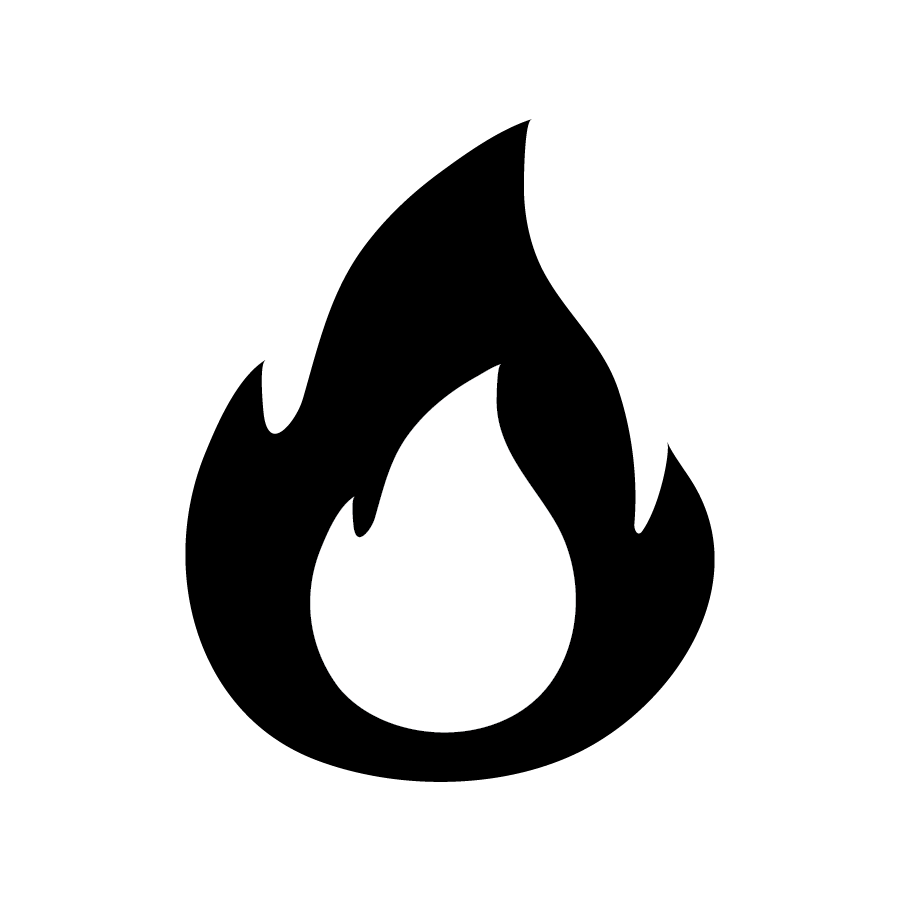 SEGURIDAD CONTRA INCENDIOS PARA GERENTES DE TALLERES MECANICOS DESCRIPCION DEL PLAN DE PREVENCION DE INCENDIOS Nombre: __________________________________________	Fecha:	Esta evaluación previa esta diseñada para determine lo que ya sabe sobre la seguridad contra incendios en un taller mecánico. Se le pedirá que complete nuevamente esta evaluación al final de la capacitación para poder evaluar lo que ha aprendido y tan bien el entrenador ha explicado los puntos principales. Esto no es una prueba y no se le calificara por su desempeño.VERDADERO Y FALSO: ¿Estas frases son verdaderas o falsas? Encierre en un círculo la respuesta correcta. V para verdadero y F para falso.1.	V 	F	La hoja de seguridad de datos tiene de 14 secciones. 2.	V 	F	Se requiere capacitación estándar de comunicación de los peligros para todos los talleres. 3.	V 	F	La mayoría de los talleres utilizan el extinguidor de incendios ABC.4.	V 	F	Se requiere un plan de prevención de incendios para todos los talleres mecánicos.5.	V 	F	Un plan de acción de emergencia debe incluir un lugar Seguro para reunirse después de la evacuación.6.	V 	F	Los productos que contienen compuestos orgánicos volátiles (COV) no son muy inflamables.OPCION MULTIPLE: Elija la mejor respuesta para cada pregunta de opción múltiple. Solo hay una respuesta correcta para cada pregunta.1. ¿Cuál de las siguientes opciones NO está incluida en una hoja de seguridad de datos?a. 	Equipo de protección personalb. 	Inflamabilidad c. 	Vendedores que ofrecen el producto      d. 	Fabricante 2. Cuál de los siguientes elementos debería ser parte de un plan de prevención de emergencia?a. 	Rutas de escape b. 	Disposiciones para trabajadores discapacitadosc. 	Procedimientos para contar todos los trabajadores y visitantes después de la evacuaciónd.   Todo lo anterior3. ¿Cuál de las siguientes opciones son combustibles para un incendio tipo A?PapelAceite de motorInteriores de autosa y c4. ¿Por qué es importante la seguridad contra incendios en un taller mecánico?Muchos productos de los talleres mecánicos son inflamablesProteger la propiedadLos talleres mecánicos contienen posibles fuentes de combustión Todo lo anterior5. ¿Cuál de las siguientes opciones se identifica más a la definición de COV?a. 	Químicos con olor fuerte b. 	Químicos que se evaporan fácilmente c. 	Desengrasantes con solventes       d. 	Químicos inflamables COMPLETA EL ESPACIO EN BLANCO: Elije la mejor palabra o frase de la siguiente lista para completar las oraciones.Clase C	Hoja de seguridad de datos Plan de acción de emergencia	Compuestos Orgánicos Volátiles (COV)Clase B	Extinguidor de incendios1. Un   __________________ se puede utilizar para apagar incendios pequeños.2. Un   __________________ contiene los procedimientos de evacuación en caso de un incendio en el taller.3. Un producto que contiene __________________ puede ser muy inflamable.4. Los incendios   __________________ involucran líquidos inflamables como gasolina o aceite de motor.5. La __________________ contienen información importante sobre los productos utilizados en un taller mecánico.6. Los incendios __________________ involucran equipo eléctrico.EVALUACION POSTERIORSEGURIDAD CONTRA INCENDIOS PARA GERENTES DE TALLERES MECANICOS DESCRIPCION DEL PLAN DE PREVENCION DE INCENDIOSNombre: __________________________________________	Fecha:	VERDADERO Y FALSO: ¿Estas frases son verdaderas o falsas? Encierre en un círculo la respuesta correcta. V para verdadero y F para falso.1.	V 	F	La hoja de seguridad de datos tiene de 14 secciones. 2.	V 	F	Se requiere capacitación estándar de comunicación de los peligros para todos los talleres. 3.	V 	F	La mayoría de los talleres utilizan el extinguidor de incendios ABC.4.	V 	F	Se requiere un plan de prevención de incendios para todos los talleres mecánicos.5.	V 	F	Un plan de acción de emergencia debe incluir un lugar Seguro para reunirse después de la evacuación.6.	V 	F	Los productos que contienen compuestos orgánicos volátiles (COV) no son muy inflamables.OPCION MULTIPLE: Elija la mejor respuesta para cada pregunta de opción múltiple. Solo hay una respuesta correcta para cada pregunta.1. ¿Cuál de las siguientes opciones NO está incluida en una hoja de seguridad de datos?a. 	Equipo de protección personalb. 	Inflamabilidad c. 	Vendedores que ofrecen el producto      d. 	Fabricante 2. Cuál de los siguientes elementos debería ser parte de un plan de prevención de emergencia?a. 	Rutas de escape b. 	Disposiciones para trabajadores discapacitadosc. 	Procedimientos para contar todos los trabajadores y visitantes después de la evacuaciónd.   Todo lo anterior3. ¿Cuál de las siguientes opciones son combustibles para un incendio tipo A?PapelAceite de motorInteriores de autosa y c4. ¿Por qué es importante la seguridad contra incendios en un taller mecánico?Muchos productos de los talleres mecánicos son inflamablesProteger la propiedadLos talleres mecánicos contienen posibles fuentes de combustión Todo lo anterior5. ¿Cuál de las siguientes opciones se identifica más a la definición de COV?a. 	Químicos con olor fuerte b. 	Químicos que se evaporan fácilmente c. 	Desengrasantes con solventes       d. 	Químicos inflamables COMPLETA EL ESPACIO EN BLANCO: Elije la mejor palabra o frase de la siguiente lista para completar las oraciones.Clase C	Hoja de seguridad de datos Plan de acción de emergencia	Compuestos Orgánicos Volátiles (COV)Clase B	Extinguidor de incendios1. Un   __________________ se puede utilizar para apagar incendios pequeños.2. Un   __________________ contiene los procedimientos de evacuación en caso de un incendio en el taller.3. Un producto que contiene __________________ puede ser muy inflamable.4. Los incendios   __________________ involucran líquidos inflamables como gasolina o aceite de motor.5. La __________________ contienen información importante sobre los productos utilizados en un taller mecánico.6. Los incendios __________________ involucran equipo eléctrico.RESPUESTAS – EVALUACION PRE/POSTSEGURIDAD CONTRA INCENDIOS PARA GERENTES DE TALLERES MECANICOS DESCRIPCION DEL PLAN DE PREVENCION DE INCENDIOS VERDADERO Y FALSO: ¿Estas frases son verdaderas o falsas? Encierre en un círculo la respuesta correcta. V para verdadero y F para falso.1.	Falso	La hoja de seguridad de datos tiene de 14 secciones. 2.	Verdadero	Se requiere capacitación estándar de comunicación de los peligros para todos los talleres. 3.	Verdadero	La mayoría de los talleres utilizan el extinguidor de incendios ABC.4.	Falso	Se requiere un plan de prevención de incendios para todos los talleres mecánicos.5.	Verdadero  	Un plan de acción de emergencia debe incluir un lugar seguro para reunirse  después de la evacuación.6.	Falso	Los productos que contienen compuestos orgánicos volátiles (COV) no son muy inflamables.OPCION MULTIPLE: Elija la mejor respuesta para cada pregunta de opción múltiple. Solo hay una respuesta correcta para cada pregunta.1. ¿Cuál de las siguientes opciones NO está incluida en una hoja de seguridad de datos?a. 	Equipo de protección personalb. 	Inflamabilidad c. 	Vendedores que ofrecen el producto      d. 	Fabricante 2. Cuál de los siguientes elementos debería ser parte de un plan de prevención de emergencia?a. 	Rutas de escape b. 	Disposiciones para trabajadores discapacitadosc. 	Procedimientos para contar todos los trabajadores y visitantes después de la evacuaciónd.   Todo lo anterior3. ¿Cuál de las siguientes opciones son combustibles para un incendio tipo A?PapelAceite de motorInteriores de autosa y c4. ¿Por qué es importante la seguridad contra incendios en un taller mecánico?Muchos productos de los talleres mecánicos son inflamablesProteger la propiedadLos talleres mecánicos contienen posibles fuentes de combustión Todo lo anterior5. ¿Cuál de las siguientes opciones se identifica más a la definición de COV?a. 	Químicos con olor fuerte b. 	Químicos que se evaporan fácilmente c. 	Desengrasantes con solventes       d. 	Químicos inflamables COMPLETA EL ESPACIO EN BLANCO: Elije la mejor palabra o frase de la siguiente lista para completar las oraciones.Clase C	Hoja de seguridad de datos Plan de acción de emergencia	Compuestos Orgánicos Volátiles (COV)Clase B	Extinguidor de incendios1. Un Extinguidor de incendios se puede utilizar para apagar incendios pequeños.2. Un Plan de acción de emergencia contiene los procedimientos de evacuación en caso de un incendio en el taller.3. Un producto que contiene Compuestos Orgánicos Volátiles (COV) puede ser muy inflamable.4. Los incendios Clase B involucran líquidos inflamables como gasolina o aceite de motor.5. La Hoja de seguridad de datos contienen información importante sobre los productos utilizados en un taller mecánico.6. Los incendios Clase C involucran equipo eléctrico.